December 21, 2016Boone County Board Of Education8330 U.S. Hwy 42Florence, KY 41042Dear Boone County Board of Education Members,A group of parents within the Conner High School District along with the Conner High School Athletic Director have come together with a solution to privately raise money to install a new multi-purpose turf field at Conner High School.    We are looking for your written approval in order to start our campaign to raise funds for Conner High School’s turf field.  Currently, Conner has over nine (9) teams adding up to 200 student-athletes between soccer and football that use most of the field time.  With turf, over 500 students would automatically be able to utilize the field throughout the year during all types of seasonal weather.  Band, Baseball, Softball and other school groups would instantly benefit using the multi-purpose turf field.  Conner High School would be a safer environment for wear and tear on a student-athlete preventing injuries if played on a turf field.  Conner High School would save time and money maintaining a multi-purpose turf field.  Cutting down on water and grass supplies would help conserve the environment.  A multi-purpose turf field could provide a funding mechanism for Conner which would offset future cost to Conner athletic teams as well as help fund multiple school activities and groups.With your written approval, this special funding project would be driven by the Athletic Director and the Turf Field Committee known as the “Team”.  Once funds are secured, the Team would rely upon the experience and guidance of the Boone County School Board Building Director (1) to review local ordinances, codes and permitting requirements that may impact the project and timeline and (2) to find the right Turf professional while going through the lowest and best offer by a proven turf provider within the public space.  We can provide additional details, if needed, regarding the Conner High School’s Turf Field Campaign proposal which I’m happy to go through in further detail at your convenience.We look forward to having your support by giving our “TEAM” written approval to start our journey in order to help further advance Conner High School Students.  Best Regards,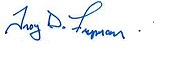 Troy FrymanSpecial Advisor – Conner High School Turf Field CampaignParent – Former Conner High School Student-AthletePresident – Northern Kentucky Youth AthleticsYouth Basketball Coach - North Pointe ElementaryYouth Football Coach - Northern Kentucky Bandits